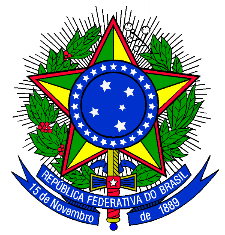 MINISTÉRIO DA EDUCAÇÃOSECRETARIA DE EDUCAÇÃO PROFISSIONAL E TECNOLÓGICAINSTITUTO FEDERAL DE EDUCAÇÃO, CIÊNCIA E TECNOLOGIA SUL-RIO-GRANDENSEPRÓ-REITORIA DE ENSINOANEXO I –  EDITAL 25/2021 FORMULÁRIO PARA APRESENTAÇÃO DE PROJETOS DE ENSINOTítulo do Projeto:Definir o Título do projeto de ensino.Modalidade do Projeto: (ver item 6.2. do edital)________________________________________________Assinatura do Coordenador do Projeto(digital)CAMPUS: IDENTIFICAÇÃODuração do projeto (meses)Nº de BolsistasMODALIDADES (De projeto de Ensino)Assinale com um XUMA modalidade11A(     ) 12B(     )21C(     )22D(     )31E(     )32F(     )41G(     )42H(     )